برنامج الامتحان النهائي للفصل الأول 2021/2022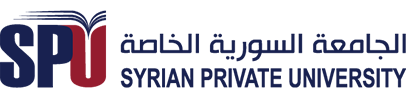 كلية إدارة الأعمالماليومالتاريخ09:00AM-10:30AM11:00AM-12:30PM01:00PM-02:30PM1الجمعة21/01/2022نظم المعلومات ومناهج البحث المحاسبية [BAAA-6-09]
الاقتصاد الجزئي [BAFB-3-03]
العمليات المصرفية الدولية [BAFB-7-19]مبادئ المحاسبة 1 [BAAA-1-01]
الاقتصاد الكلي [BAFB-4-05]
العلاقات العامة [BAML-5-04]أعمال وتجارة الكترونية [BAHR-7-25]
اعلان وبحوث تسويق [adrema]2السبت22/01/2022نقود ومصارف [BAFB-5-07]
مدخل إلى إدارة الإنتاج والعمليات [BASO-2-02]اتخاذ القرار وإدارة الأزمات [BAHR-8-22]
مدخل إلى التسويق [BAML-1-01]مشكلات محاسبية معاصرة [BAAA-7-22]3الأحد23/01/2022محاسبة توحيد الأعمال [BAAA-7-17]
ادارة التسويق في المؤسسات المالية والمصرفية [BAFB-5-10]
البيئة القانونية للأعمال [BAHR-1-02]
تنمية الموارد البشرية [BAHR-5-10]
السكان واقتصاديات أسواق العمل [BAHR-8-21]المشتقات المالية [BAFB-7-18]
الإدارة الدولية [BAHR-4-05]
الإطار القانوني والدولي لإدارة الموارد البشرية [BAHR-7-19]4الاثنين24/01/2022مبادئ المحاسبة 2 [BAAA-2-02]
ادارة المحافظ الاستثمارية [BAFB-8-22]
تطوير المهارات الإدارية [BAHR-5-09]محاسبة متوسطة I [BAAA-5-04]
محاسبة مالية خاصة [BAAA-6-12]
إدارة المشاريع [BAEB-4-01]
محاسبة شركات 1 [corac1]
ادارة مشاريع اقتصادية صغيرة [secmng]5الثلاثاء25/01/2022المالية العامة [BAFB-7-17]
إدارة الموارد البشرية [BAHR-3-04]
إدارة التفاوض [BAHR-7-27]تدقيق حسابات [BAAA-6-13]
الإدارة العامة [BAHR-5-11]
ادارة عامة [pubmng]6الأربعاء26/01/2022مبادئ الإدارة المالية [BAFB-2-02]
التأهيل والتدريب [BAHR-6-16]إنكليزي الأعمال [BAHR-3-07]7الجمعة28/01/2022تحليل القوائم المالية [BAAA-7-14]
إحصاء الأعمال والاقتصاد [BASO-2-03]
احصاء وصفي [destat]المصارف الإلكترونية [BAFB-6-13]
القيادة والحوافز [BAHR-6-14]
رياضيات الأعمال [BASO-1-01]
رياضيات مالية [fnmath]نظم المعلومات الإدارية 1 [BASO-3-04]
نظم المعلومات الادارية [infmng]8السبت29/01/2022نظم المعلومات ومناهج البحث المالية والمصرفية [BAFB-7-16]
مبادئ الإدارة [BAHR-1-01]
احصاء متقدم [adstat]المؤسسات المالية والنقدية الدولية [BAFB-5-08]
الإدارة الإستراتيجية للموارد البشرية [BAHR-8-20]
دراسات متقدمة بنظم التشغيل [opsyst]إدارة الجودة [BAHR-3-03]9الأحد30/01/2022تطور الفكر الاقتصادي [BAFB-2-01]
دراسات الجدوى [BAFB-6-15]
التدقيق الداخلي [BAAA-8-19]
السلوك التنظيمي [BAHR-6-13]بحوث العمليات [BASO-4-05]10الاثنين31/01/2022محاسبة المؤسسات المالية والمصرفية [BAAA-5-08]
مدخل إلى الريادة وإدارة المشروعات الصغيرة [BAEB-5-04]
الأعمال الدولية [BAFB-3-06]
محاسبة مؤسسات مالية [fninac]محاسبة تكاليفI [BAAA-5-05]
إدارة المعرفة [BAHR-7-17]
مدخل إلى التسويق [BAML-1-01]11الثلاثاء01/02/2022إدارة التسويق [BAML-3-02]الإدارة المالية [BAFB-4-04]12الأربعاء02/02/2022أخلاقيات العمل والاستدامة [BAHR-3-08]